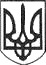 РЕШЕТИЛІВСЬКА МІСЬКА РАДАПОЛТАВСЬКОЇ ОБЛАСТІВИКОНАВЧИЙ КОМІТЕТРІШЕННЯ26 лютого 2021 року                                                                                          № 50Про  надання соціальних послугЦентром надання соціальних послуг Решетилівської міської ради Керуючись законами України „Про місцеве самоврядування в Україні”, „Про соціальні послуги”, постановою Кабінету Міністрів України від 01.06.2020 № 587 „Про організацію надання соціальних послуг” та з метою організації надання соціальних послуг, виконавчий комітет Решетилівської  міської радиВИРІШИВ:Центру надання соціальних послуг Решетилівської міської ради надавати соціальні послуги жителям згідно додатка (додається).2. Контроль за виконанням рішення покласти на першого заступника міського голови  Сивинську І.В.Секретар міської ради							Т.А.МалишДодаток до рішення виконавчого комітетуРешетилівської міської ради26.02.2021 № 50Список осіб,щодо яких прийнято рішення про прийняття на обслуговування Начальник відділу сім’ї, соціального захисту та охорони здоров’я                                                      Д.С. Момот№п\пПІП отримувачаАдреса проживанняАнтонець Лідія ПетрівнаБажан Ольга КорніївнаВишневська Тетяна АндріївнаГончар Ольга МиколаївнаКравченко Раїса ПавлівнаКрючкова Наталія ІванівнаКуряча Наталія ГригорівнаКурячий Василь МиколайовичМіненкова Наталія ЯківнаОсінна Лариса ПетрівнаРудобашта Лідія ВасилівнаШкумат Григорій СтепановичЮнцевич Лариса Олексіївна